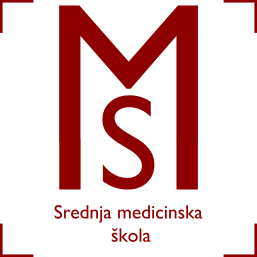 OBAVIJEST ZA UČENIKE - 5.A/1.GRUPAIZMJENA RASPOREDA KLINIČKIH VJEŽBI ZA 15.TJEDAN NASTAVEIzmijenjen je raspored Kliničkih vježbi za 15. tjedan nastave (10.12. – 14.12.2018.) učenicima 5.a/1.grupe. Umjesto Zdravstvene njege kirurških bolesnika – specijalna imati će :Nastavni predmet: Sestrinska skrb u jedinici za dijalizuMjesto izvođenja: Odjel za nefrologiju i dijalizuRazred/grupa: 5.a/1.grupaVrijeme: 14.45 – 19.05 (ponedjeljak - petak)	Izradila:Dijana Tomašević, mag.med.techn.U Slav.Brodu, 06.prosinca 2018.